Рекомендации специалиста в работе с детьми, испытывающими трудности в освоении программы, а также с детьми с особыми образовательными потребностямиГруппа общеразвивающей направленности для детей  старшего дошкольного возраста от 5 до 6 лет 
Дата: 13.04.2020- 17.04.2020№ неделиНазвание темыРекомендации специалиста в работе с детьми31«Телевидение»Метание-сложно-координированное движение скоростно-силового характера. Оно способствует развитию всех групп мышц, особенно плечевого пояса.Детям старшего возраста доступен бросок набивного мяча двумя руками разными способами-снизу, от груди, из-за головы.В старшей группе закрепляют умение принимать правильное исходное положение и выдерживать направление замаха. Новым элементом обучения является перенесение тяжести (массы)тела при замахе на сзади стоящую ногу, а при броске-на впереди стоящую.Подводящее упражнение - «качание»:1)прицелились-впереди стоящая нога на ступне, сзади стоящая-на носке, замах и тяжесть тела переносится на сзади стоящую ногу2)сзади стоящая нога на всей ступне, впереди стоящая-на пятке. Упражнение повторяется несколько раз.Вторым элементом обучения является сгибание ног в конце замаха и выпрямление их при броске. Взрослый проговаривает : «Замахнулись, ноги согнули, выпрямили их, бросили».Третий элемент обучения - овладение движением кисти.Подводящим упражнением данного элемента может быть: бросок мяча кистью вниз при незначительном разгибании руки в локте.При выполнении броска мяча от груди и из-за головы ноги ставят примерно на ширину плеч, мяч держат по бокам расставленными пальцами. Бросок от плеча выполняют одной рукой, отводя ее назад и прогибая немного туловище, противоположную ногу отставляют на один шаг вперед. 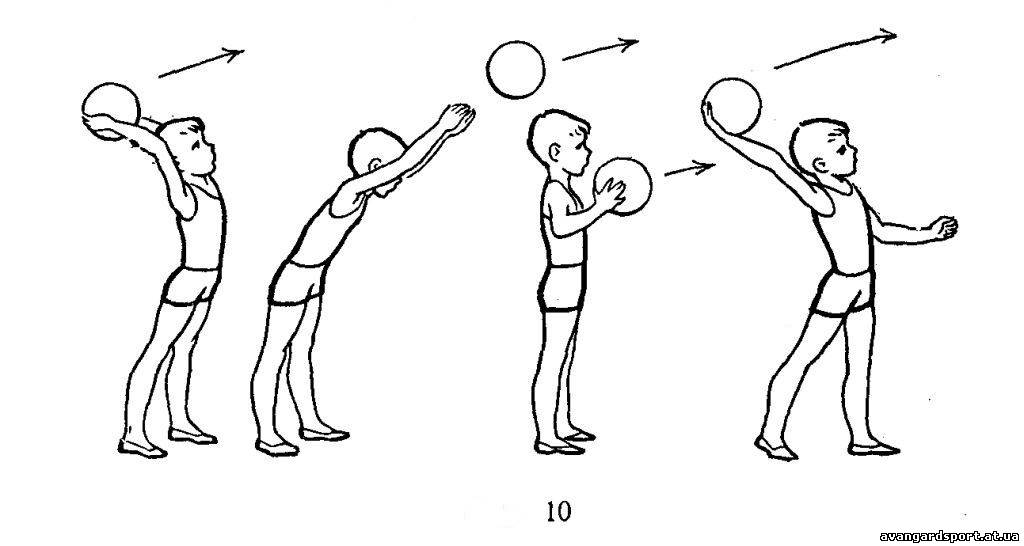 